§403.  Possession or transfer of burglar's tools1.   A person is guilty of possession or transfer of burglar's tools if that person:A.  Possesses or makes any tool, implement, instrument or other article that is adapted, designed or commonly used for advancing or facilitating crimes involving unlawful entry into property or crimes involving forcible breaking of safes or other containers or depositories of property, including, but not limited to, an electronic device used as a code grabber or a master key designed to fit more than one lock, with intent to use such tool, implement, instrument or other article to commit any such criminal offense.  Violation of this paragraph is a Class E crime; or  [PL 2001, c. 383, §60 (AMD); PL 2001, c. 383, §156 (AFF).]B.  Transfers or possesses with the intent to transfer any device described in paragraph A that that person knows is designed or primarily useful for the commission of a crime described in paragraph A.  Violation of this paragraph is a Class D crime.  [PL 2001, c. 383, §60 (AMD); PL 2001, c. 383, §156 (AFF).][PL 2001, c. 383, §60 (AMD); PL 2001, c. 383, §156 (AFF).]2.  [PL 2001, c. 383, §61 (RP); PL 2001, c. 383, §156 (AFF).]SECTION HISTORYPL 1975, c. 499, §1 (NEW). PL 1997, c. 372, §1 (RPR). PL 2001, c. 383, §§60,61 (AMD). PL 2001, c. 383, §156 (AFF). The State of Maine claims a copyright in its codified statutes. If you intend to republish this material, we require that you include the following disclaimer in your publication:All copyrights and other rights to statutory text are reserved by the State of Maine. The text included in this publication reflects changes made through the First Regular and First Special Session of the 131st Maine Legislature and is current through November 1. 2023
                    . The text is subject to change without notice. It is a version that has not been officially certified by the Secretary of State. Refer to the Maine Revised Statutes Annotated and supplements for certified text.
                The Office of the Revisor of Statutes also requests that you send us one copy of any statutory publication you may produce. Our goal is not to restrict publishing activity, but to keep track of who is publishing what, to identify any needless duplication and to preserve the State's copyright rights.PLEASE NOTE: The Revisor's Office cannot perform research for or provide legal advice or interpretation of Maine law to the public. If you need legal assistance, please contact a qualified attorney.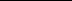 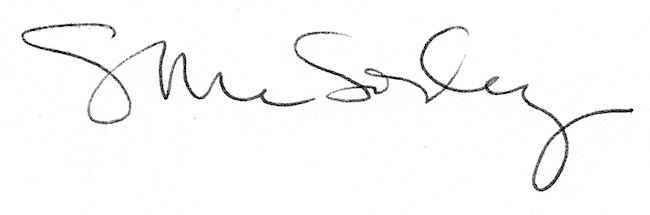 